Μαθηματικά Δ΄- Επαναληπτικές ασκήσειςΌνομα: .......................................................................................................Κάνε στο τετράδιο σου κατακόρυφα τις πιο κάτω διαιρέσεις. 	ΣΗΜΕΙΩΣΗ: Αν δεν θυμάσαι την διαδικασία συμβουλέψου το βιβλίο σου στην σελίδα 84.345 : 4 = 		266 : 3 =		889 : 6 = 		290 : 5 =:  2 = 		788 : 4 =		654 : 5 = 		521 : 3 =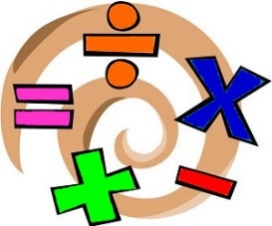 2. Κάνε τις πράξεις κατακόρυφα  3.  Κάνε τις πράξεις χρησιμοποιώντας την επιμεριστική ιδιότητα:6 Χ  35= 							7 Χ 123 =488 : 4 =							963  : 3 =4.  Χρησιμοποίησε το κατάλληλο σχεδιάγραμμα για να λύσεις τα προβλήματα:Θυμήσου τα σχεδιαγράμματα που μάθαμε από το τετράδιό σου!(ομαδοποίηση, αλλαγή, σύγκριση, αναλογία)(α)  Η μητέρα του Κυριάκου αγόρασε ένα πλυντήριο και ένα ψυγείο. Η τιμή του πλυντηρίου ήταν € 450 και του ψυγείου € 550 .  Πόσα πλήρωσε συνολικά;β)  Οι 186 μαθητές του σχολείου μας έδωσαν €5 για τα χριστουγεννιατικά λαχεία ο καθένας.  Πόσα χρήματα μαζεύτηκαν από όλα τα παιδιά;γ) Ο Βασίλης είναι 45 χρονών. Ο γιος του, ο Νίκος,  είναι 12 χρονών. Πόσο μεγαλύτερος είναι ο Βασίλης;3 8153 875 1072457+   2 479 -  1 356Χ       6……….……….……….